1st LIGHTWATER SCOUTS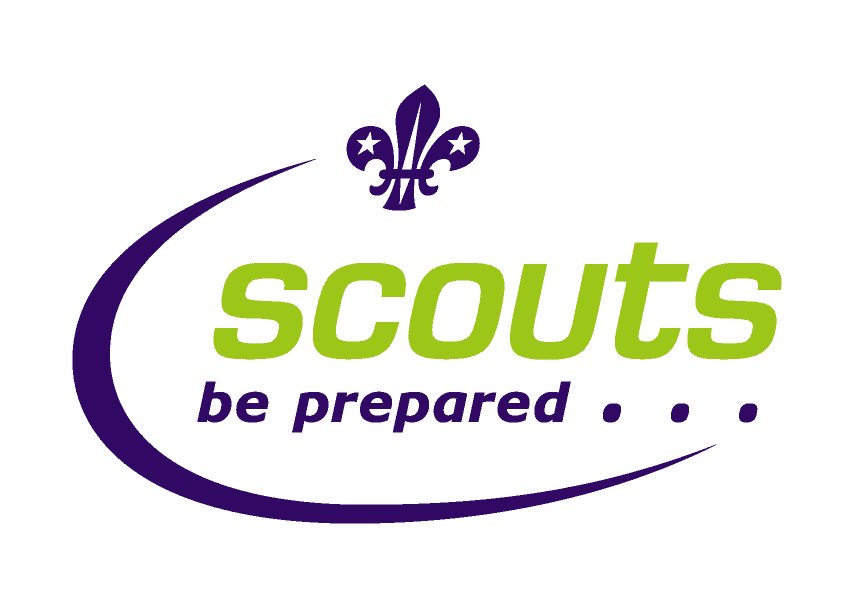 (A Registered Charity)SATURDAY 27th SEPTEMBER 201410.00 am Scout HQ, The Avenue, LightwaterIf possible, please can you deliver your jumble to the Scout HQBetween 6.30 pm and 8.30 pm on Friday 26thSeptember 2014.If you have any jumble you would like us to collect, please telephone one of the following numbersLightwater 01276 - 476173, 476123, 472977, 453614
West End 01483 475155
Windlesham 01276 - 479337Camberley 01276 63133NO TELEVISIONS OR LARGE FURNITURE – THANK YOU